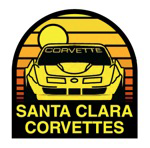 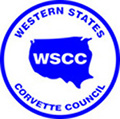 Cool WeatherGuaranteed!“Malcolm’s Madness” AUTO-XALL CARS WELCOME!!Saturday and Sunday July 14-15, 2018MARINA Municipal Airport, Marina, CAImjin Road off Reservation Road 93933TYPE II WSCC AUTOCROSS*HOST: SANTA CLARA CORVETTES (SCC)5 runs per driver:  Entry fee: $50.00    WSCC Members $45.00MALCOLM LAWTON – (408) 464-1538 mbl123@hotmail.com   Set-up:  7:00 – 9:00 AM on SaturdayRegistration:  8:00 AM – 12:00 PM Drivers’ Meetings:  ~ 9:15 AM & 12:45 PMSat. & Sun. Morning Run Groups:  ~ 9:30 AM – 12:00 PMSat. & Sun. Afternoon Run Groups:  ~ 1:00 PM – 3:30 PMTear Down Sunday, immediately following completion of Run Groups  All help will be appreciated.Further details at http://www.sccorvettes.org/Events/Calendar.aspxor contact Malcolm LawtonRegister ahead at Motorsportreg.com* Championship Points for WSCC Corvettes – Fun Runs for All Others